27. 04. 2020 r., gr. IVDzień dobry kochane „Stokrotki”!
Zad. 1. Obejrzyjcie poniższe ilustracje? Podobają Wam się?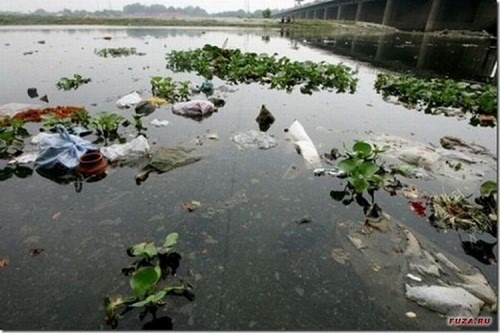 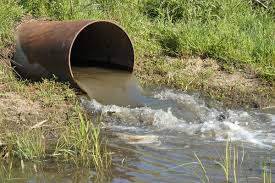 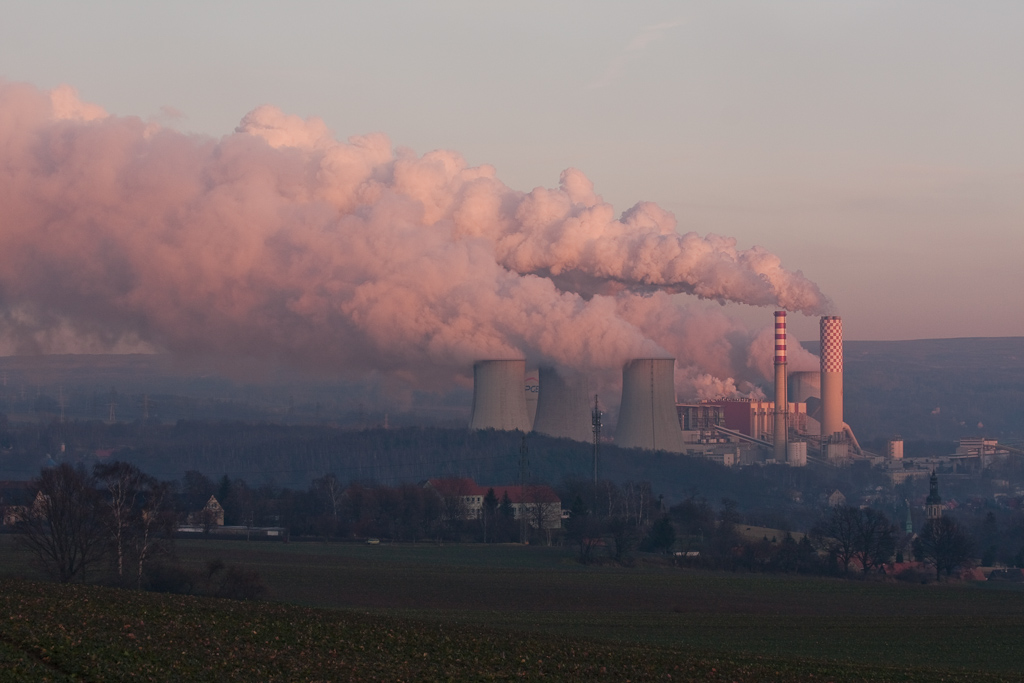 Rodzicu, porozmawiaj z dzieckiem.- Kto jest winien tej sytuacji, przedstawionej na obrazkach?
- Czy dymiące kominy, zanieczyszczone wody, gleby mają wpływ na życie 
  roślin, zwierząt i ludzi?
- Jak można przeciwdziałać skutkom zanieczyszczenia otaczającej nas 
   przyrody?Odnawialne źródła energii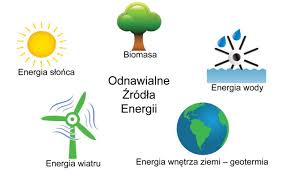 Zad. 2Podczas słuchania wiersz postarajcie się zapamiętać, którzy członkowie rodziny 
wzięli udział w wycieczce. Policzcie, proszę, o ilu środkach transportu rozmawiali?„Nowa moda”  Małgorzata Strzałkowska W domu Oli oraz Ali wszyscy razem się zebrali, 
aby wspólnie pogawędzić, jak sobotę miło spędzić. 
Uradzili, jedząc ciasto, że pojadą gdzieś za miasto, 
lecz z powodu tej wycieczki do solidnej doszło sprzeczki.
 – Autem! – mówi wujek Tadek.
 – Na motorach! – woła dziadek. 
Na to babcia: – Autobusem! 
Mama: – Lepiej minibusem! 
Ala z Olą grzmią donośnie, 
że taksówką jest najprościej. 
Tylko tata głową kiwa, 
po czym nagle się odzywa: 
– Samochody, autobusy, 
motocykle, minibusy 
– każdy z nich okropnie smrodzi,
 a to naszej Ziemi szkodzi.
 Po co spalin jej dokładać? 
Lecz jest na to dobra rada 
– pojedziemy rowerami,
 bo nie trują spalinami. 
Poprzez lasy, łąki, pola pędzi Ala, za nią Ola,
 mama, tata, babcia, dziadek, a na końcu wujek Tadek.
 Nowa moda jest w rodzinie i rodzina z tego słynie, 
że w sobotę się wybiera na wycieczkę na rowerach. 
Ziemia też oddychać musi, bo inaczej się udusi.
Drogi Rodzicu! Zapytaj dziecko; 
- Jakie plany miała rodzina występująca w wierszu? 
-  Ilu było członków tej rodziny? 
- Czy potraficie ich wymienić? 
- Jakimi środkami transportu chcieli pojechać na wycieczkę? 
- Ile środków transportu wymienili członkowie rodziny? 
- Dlaczego wybrali rowery? 
- Co znaczy słowo „moda”? Zad. 3. Zabawa muzyczno- ruchowa „Ty skacz”. Kliknij tutaj!Zad. 4. 
Wykonaj ekologicznego kwiatka wykorzystując płytkę CD i kolorowy papier. 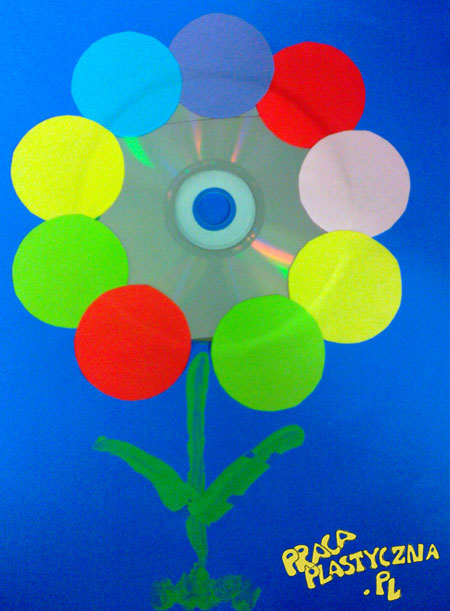 Rodzicu! Zad. 5
Nasyp dziecku kaszę mannę na plastikową tackę lub na wieczko 
z opakowania np. po butach / żeby przykryła dno/
Na takim materiale można rysować paluszkiem.Życzę miłego dnia! Pozdrawiam Wszystkich! 
   